от 06.05.2019  № 470О подготовке объектов жилищно-коммунального хозяйства и топливно-энергетического комплекса, городского хозяйства, социального назначения Волгограда к устойчивому функционированию в осенне-зимний период 2019–2020 годовВ целях обеспечения своевременной подготовки объектов жилищно-коммунального хозяйства и топливно-энергетического комплекса, городского хозяйства, социального назначения Волгограда к устойчивому функционированию в осенне-зимний период 2019–2020 годов, руководствуясь пунктом 7 статьи 39 Устава города-героя Волгограда, администрация ВолгоградаПОСТАНОВЛЯЕТ:1. Создать городской штаб по подготовке объектов жилищно-коммунального хозяйства и топливно-энергетического комплекса, городского хозяйства, социального назначения Волгограда к устойчивому функционированию в осенне-зимний период 2019–2020 годов (далее – городской штаб).2. Утвердить прилагаемые:2.1. Состав городского штаба.2.2. Положение о городском штабе.2.3. Комплексный план мероприятий по подготовке объектов жилищно-коммунального хозяйства и топливно-энергетического комплекса, городского хозяйства Волгограда к устойчивому функционированию в осенне-зимний
период 2019–2020 годов.2.4. График подготовки объектов социального назначения Волгограда к устойчивому функционированию в осенне-зимний период 2019–2020 годов.3. Департаменту жилищно-коммунального хозяйства и топливно-энергетического комплекса администрации Волгограда, департаменту городского хозяйства администрации Волгограда, департаменту по образованию администрации Волгограда, комитету по физической культуре и спорту администрации Волгограда, комитету по культуре администрации Волгограда, комитету молодежной политики и туризма администрации Волгограда обеспечить подготовку объектов жилищно-коммунального хозяйства и топливно-энергетического комплекса, городского хозяйства, социального назначения Волгограда к устойчивому функционированию в осенне-зимний период 2019–2020 годов.4. Администрациям районов Волгограда:4.1. Создать районные штабы по подготовке объектов жилищно-коммунального хозяйства и топливно-энергетического комплекса, городского хозяйства, социального назначения соответствующих районов Волгограда к устойчивому функционированию в осенне-зимний период 2019–2020 годов и обеспечить организацию их работы.4.2. Обеспечить:подготовку к работе в зимних условиях жилищного фонда Волгограда, расположенного на территории соответствующего района Волгограда,своевременное представление в департамент жилищно-коммунального хозяйства и топливно-энергетического комплекса администрации Волгограда информации о ходе выполнения мероприятий по подготовке жилищного фонда Волгограда предприятиями различных форм собственности к устойчивому функционированию в осенне-зимний период 2019–2020 годов по форме согласно приложению к настоящему постановлению.5. Рекомендовать предприятиям и организациям, имеющим ведомственные (собственные) котельные, отапливающие жилищный фонд Волгограда и объекты социального назначения Волгограда:5.1. Разработать и обеспечить выполнение планов мероприятий по подготовке котельных и тепловых сетей к устойчивому функционированию в осенне-зимний период 2019–2020 годов.5.2. До 01 октября 2019 г. завершить ремонт систем теплоснабжения, инженерных сетей, основных и резервных топливных хозяйств и энергетических установок, создать аварийный запас материально-технических средств и запас резервного топлива для работы котельных, отапливающих жилищный фонд Волгограда и объекты социального назначения Волгограда, в соответствии с нормативной потребностью в топливе для работы котельных в осенне-зимний период 2019–2020 годов.5.3. Представлять статистическую отчетность по форме № 1-ЖКХ (зима) срочной, утвержденной постановлением Федеральной службы Государственной статистики от 27 февраля . № 7 «Об утверждении статистического инструментария для организации Росстроем статистического наблюдения за подготовкой жилищно-коммунального хозяйства к работе в зимних условиях», в департамент жилищно-коммунального хозяйства и топливно-энергетического комплекса администрации Волгограда в следующие сроки: к 10, 25 июня, 10, 25 июля, 05, 15, 25 августа, 05 сентября 2019 г. и далее еженедельно до окончания подготовительных работ.6. Департаменту жилищно-коммунального хозяйства и топливно-энергетического комплекса администрации Волгограда:6.1. До 15 июня 2019 г. организовать подготовку постановления администрации Волгограда о проведении проверки готовности к отопительному периоду теплоснабжающих, теплосетевых организаций и потребителей тепловой энергии городского округа город-герой Волгоград к отопительному периоду 2019–2020 годов в соответствии с Правилами оценки готовности к отопительному периоду, утвержденными приказом Министерства энергетики Российской Федерации от 12 марта . № 103 «Об утверждении Правил оценки готовности к отопительному периоду» (далее – Правила).6.2. В соответствии с Положением о городском штабе организовать
подготовку и проведение заседаний городского штаба.6.3. Совместно с администрациями районов Волгограда, департаментом по образованию администрации Волгограда, комитетом по физической культуре и спорту администрации Волгограда, комитетом по культуре администрации Волгограда, комитетом молодежной политики и туризма администрации Волгограда обеспечить получение паспортов готовности к осенне-зимнему периоду 2019–2020 годов в соответствии с Правилами:до 15 сентября 2019 г. – потребителями тепловой энергии,до 01 ноября 2019 г. – теплоснабжающими и теплосетевыми предприятиями и организациями.6.4. До 15 ноября 2019 г. обеспечить получение паспорта готовности Волгограда к осенне-зимнему периоду 2019–2020 годов.7. Признать утратившим силу постановление администрации Волгограда от 15 мая 2018 г. № 574 «О подготовке объектов жилищно-коммунального
хозяйства и топливно-энергетического комплекса, городского хозяйства,
социального назначения Волгограда к устойчивому функционированию в осенне-зимний период 2018–2019 годов».8. Настоящее постановление вступает в силу со дня его официального опубликования.9. Координацию деятельности территориальных и отраслевых структурных подразделений администрации Волгограда по подготовке объектов жилищно-коммунального хозяйства и топливно-энергетического комплекса, городского хозяйства, социального назначения Волгограда к работе в осенне-зимний период 2019–2020 годов и контроль за исполнением настоящего постановления возложить на заместителя главы Волгограда Тетерятника О.В.Глава Волгограда                                                                     В.В.ЛихачевУТВЕРЖДЕНпостановлениемадминистрации Волгоградаот 06.05.2019  № 470СОСТАВгородского штаба по подготовке объектов жилищно-коммунального хозяйства и топливно-энергетического комплекса, городского хозяйства, социального назначения Волгограда к устойчивому функционированию в осенне-зимний
период 2019–2020 годов (далее – городской штаб)Департамент жилищно-коммунального хозяйства и топливно-энергетического комплекса администрации ВолгоградаУТВЕРЖДЕНОпостановлениемадминистрации Волгоградаот 06.05.2019  № 470ПОЛОЖЕНИЕо городском штабе по подготовке объектов жилищно-коммунального хозяйства и топливно-энергетического комплекса, городского хозяйства, социального назначения Волгограда к устойчивому функционированию в осенне-зимний
период 2019–2020 годов1. Городской штаб по подготовке объектов жилищно-коммунального
хозяйства и топливно-энергетического комплекса, городского хозяйства, социального назначения Волгограда к устойчивому функционированию в осенне-зимний период 2019–2020 годов (далее – городской штаб) создается для взаимодействия структурных подразделений администрации Волгограда и хозяйствующих субъектов на территории Волгограда по вопросам обеспечения подготовки объектов жилищно-коммунального хозяйства, городского хозяйства, социального назначения на территории Волгограда к работе в осенне-зимний период 2019–2020 годов.2. Городской штаб в своей деятельности руководствуется Конституцией Российской Федерации, федеральными законами, указами и распоряжениями Президента Российской Федерации, постановлениями и распоряжениями Правительства Российской Федерации, законами и нормативными правовыми актами Волгоградской области, Волгограда, настоящим Положением.3. Основными задачами городского штаба являются:обеспечение взаимодействия структурных подразделений администрации Волгограда и хозяйствующих субъектов на территории Волгограда по вопросам обеспечения подготовки объектов жилищно-коммунального хозяйства и социальной сферы на территории Волгограда к работе в осенне-зимний период 2019–2020 годов;контроль за исполнением комплексного плана мероприятий по подготовке объектов жилищно-коммунального хозяйства и топливно-энергетического комплекса, городского хозяйства Волгограда к устойчивому функционированию в осенне-зимний период 2019–2020 годов;проведение оценки готовности предприятий жилищно-коммунального хозяйства и топливно-энергетического комплекса, объектов городского хозяйства, социального назначения Волгограда к устойчивому функционированию в осенне-зимний период 2019–2020 годов и оформление паспорта готовности
Волгограда к осенне-зимнему периоду 2019–2020 годов.4. Городской штаб осуществляет следующие функции:анализирует и контролирует ход подготовки объектов жилищно-коммунального хозяйства и топливно-энергетического комплекса, городского хозяйства, социального назначения Волгограда к устойчивому функционированию в осенне-зимний период 2019–2020 годов;принимает участие в разработке мер по решению спорных вопросов, возникающих при подготовке объектов жилищно-коммунального хозяйства и топливно-энергетического комплекса, городского хозяйства, социального назначения Волгограда к устойчивому функционированию в осенне-зимний период 2019–2020 годов;рассматривает вопросы о создании запасов резервного топлива и аварийных запасов материально-технических ресурсов на объектах теплоэнергетики Волгограда, заготовке песчано-соляной смеси к началу осенне-зимнего периода, наличии договоров на поставку топлива на отопительный период, укомплектованность рабочих мест обученным персоналом;рассматривает представленную районными штабами по подготовке объектов жилищно-коммунального хозяйства и топливно-энергетического комплекса, городского хозяйства, социального назначения соответствующих районов Волгограда к устойчивому функционированию в осенне-зимний период 2019–2020 годов (далее – районные штабы) информацию о ходе выполнения мероприятий по подготовке жилищного фонда Волгограда предприятиями различных форм собственности к устойчивому функционированию в осенне-зимний период 2019–2020 годов.5. Городской штаб для осуществления возложенных на него задач имеет право:запрашивать у органов исполнительной власти Волгоградской области и хозяйствующих субъектов на территории Волгограда информацию по вопросам, относящимся к компетенции городского штаба;приглашать для доклада на свои заседания представителей хозяйствующих субъектов на территории Волгограда по вопросам, относящимся к компетенции городского штаба;привлекать для участия в работе городского штаба представителей органов исполнительной власти Волгоградской области и заинтересованных организаций, создавать с их участием рабочие группы по направлениям деятельности городского штаба и определять порядок работы таких рабочих групп.6. Руководитель городского штаба:руководит деятельностью городского штаба;определяет порядок рассмотрения вопросов;вносит предложения об изменении состава городского штаба;контролирует выполнение принятых городским штабом решений.7. Заседания городского штаба проводит руководитель городского штаба, а в его отсутствие – заместитель руководителя городского штаба.8. Заседания городского штаба проводятся по мере необходимости, но не реже одного раза в месяц.9. Заседание городского штаба считается правомочным, если на нем присутствует не менее половины членов городского штаба.10. Решения городского штаба принимаются простым большинством голосов присутствующих на заседании членов городского штаба путем открытого голосования. В случае равенства голосов голос председательствующего на заседании городского штаба является решающим. Решения городского штаба носят рекомендательный характер и оформляются протоколом, который подписывается председательствующим на заседании городского штаба и секретарем городского штаба.11. Организационно-техническое обеспечение деятельности городского штаба осуществляет департамент жилищно-коммунального хозяйства и топливно-энергетического комплекса администрации Волгограда.Департамент жилищно-коммунального хозяйства и топливно-энергетического комплекса администрации ВолгоградаУТВЕРЖДЕНпостановлениемадминистрации Волгоградаот 06.05.2019  № 470КОМПЛЕКСНЫЙ ПЛАНмероприятий по подготовке объектов жилищно-коммунального хозяйства и топливно-энергетического комплекса,
городского хозяйства Волгограда к устойчивому функционированию в осенне-зимний период 2019–2020 годовДепартамент жилищно-коммунального хозяйства и топливно-энергетического комплекса администрации ВолгоградаУТВЕРЖДЕНпостановлениемадминистрации Волгоградаот 06.05.2019  № 470ГРАФИКподготовки объектов социального назначения Волгограда к устойчивому
функционированию в осенне-зимний период 2019–2020 годовДепартамент жилищно-коммунального хозяйства и топливно-энергетического комплекса администрации ВолгоградаПриложениек постановлениюадминистрации Волгоградаот 06.05.2019  № 470ФормаУтверждаю:глава администрации_____________________                        (район)ВолгоградаМЕРОПРИЯТИЯпо подготовке жилищного фонда Волгограда
предприятиями различных форм собственности к устойчивому
функционированию в осенне-зимний период 2019–2020 годовПродолжение приложенияИсполнитель, телефон _________________________________________________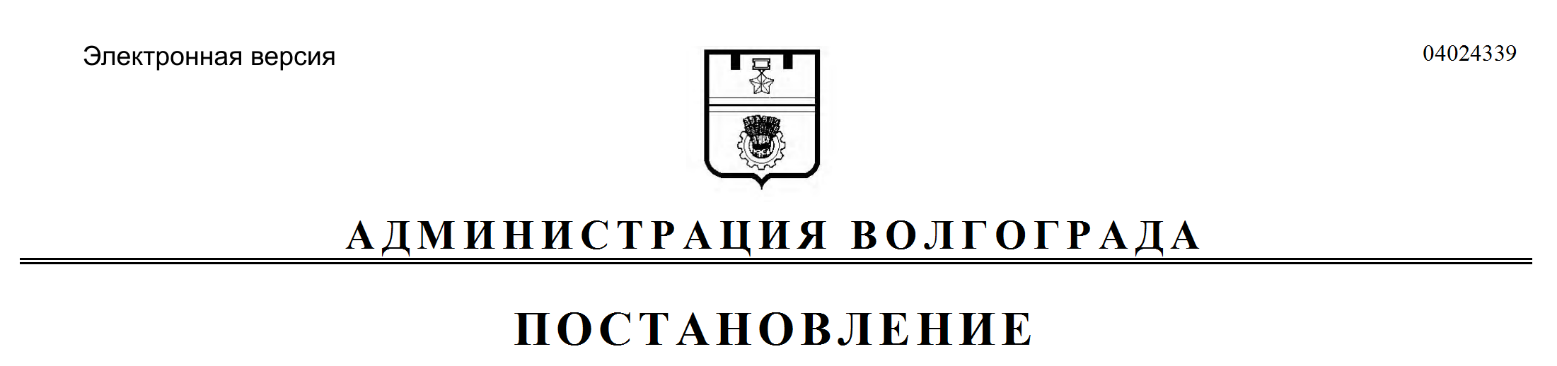 ТетерятникОлег Васильевич– заместитель главы Волгограда, руководитель городского штаба,КозловРоман Станиславович– руководитель департамента жилищно-коммунального хозяйства и топливно-энергетического комплекса администрации Волгограда, заместитель руководителя городского штаба,ЗемляковаИрина Олеговна– консультант отдела эксплуатации топливно-энергетического комплекса департамента жилищно-коммунального хозяйства и топливно-энергетического комплекса администрации Волгограда, секретарь городского штаба,члены городского штаба:члены городского штаба:ПименовПетр Иванович– заместитель руководителя департамента жилищно-коммунального хозяйства и топливно-энергетического комплекса администрации Волгограда,СлепухинЮрий Ремович– начальник отдела эксплуатации топливно-энергетического комплекса департамента жилищно-коммунального хозяйства и топливно-энергетического комплекса администрации Волгограда,АбубекеровАли Хамзеевич– первый заместитель главы администрации Тракторозаводского района Волгограда,ПильникАндрей Григорьевич– заместитель главы администрации Краснооктябрьского района Волгограда,РябчукОлег Сергеевич– заместитель главы администрации Центрального района Волгограда,БлошкинСергей Александрович– заместитель главы администрации Дзержинского района Волгограда,КозловАндрей Борисович– первый заместитель главы администрации Ворошиловского района Волгограда,ДмитриенкоМаксим Николаевич– заместитель главы администрации Советского района Волгограда,ТоргашовЕвгений Борисович– первый заместитель главы администрации Кировского района Волгограда,ГладковАлександр Валерьевич– заместитель главы администрации Красноармейского района Волгограда,ЗемцовВиталий Юрьевич– руководитель департамента городского хозяйства администрации Волгограда,РадченкоИрина Анатольевна– руководитель департамента по образованию администрации Волгограда,СинютинАлександр Юрьевич– председатель комитета молодежной политики и туризма администрации Волгограда,ПолянинДмитрий Борисович– председатель комитета по культуре администрации Волгограда,КуренковСергей Петрович– председатель комитета по физической культуре и спорту администрации Волгограда.№ п/пНаименование мероприятияЕдиница измеренияВсегоДинамикаДинамикаДинамикаДинамикаДинамика№ п/пНаименование мероприятияЕдиница измеренияВсего01.07.2019 (20%)01.08.2019 (40%)01.09.2019 (70%)01.10.2019 (95%)15.10.2019 (100%)1234567891.Подготовка к работе в осенне-зимний период (далее – ОЗП) жилищного фондатыс. кв. м19600,283920,067840,1113720,218620,2719600,281.Подготовка к работе в осенне-зимний период (далее – ОЗП) жилищного фондаед.5723114522894006543657232.Подготовка к работе в ОЗП котельных (муниципальных)ед.205
(125)41
(25)82
(50)143
(87)195
(118)205
(125)3.Подготовка к работе в ОЗП тепловых сетейкм972,7195,0389680924972,74.Подготовка к работе в ОЗП центральных тепловых пунктов (в том числе индивидуальных тепловых пунктов, местных тепловых пунктов, тепловых насосных)ед.318631272223023181234567895.Подготовка к работе в ОЗП водозаборовед.18471217186.Подготовка к работе в ОЗП насосных станций водопроводаед.9418376588947.Подготовка к работе в ОЗП водопроводных очистных сооруженийед.7235678.Подготовка к работе в ОЗП водопроводных сетейкм2209,12442,0883,01546,02098,02209,129.Подготовка к работе в ОЗП канализационных насосных станцийед.49102035464910.Подготовка к работе в ОЗП канализационных очистных сооруженийед.31122311.Подготовка к работе в ОЗП канализационных сетейкм1156,1231,0462,4809,31098,31156,112.Подготовка к работе в ОЗП электрических сетей (муниципальных)км5620,0
(5037,0)1124,0
(1007,4)2248,0
(2014,8)3934,0
(3525,9)5339,0
(4785,15)5620,0
(5037,0)13.Подготовка к работе в ОЗП трансформаторных подстанций (муниципальных)ед.1806
(1396)361
(279)722(558)1264(977)1715(1326)1806
(1396)14.Подготовка к работе в ОЗП специальных машин для механизированной уборкиед.173356912116517315.Подготовка к работе в ОЗП улично-дорожной сетитыс. кв. м16316,03263,06526,411421,215500,216316,016.Получение теплоснабжающими предприятиями паспортов готовности (не позднее 01 ноября)шт.43–––––17.Получение органом местного самоуправления паспорта готовности
(не позднее 15 ноября)шт.1–––––№п/пОбъекты
социального назначенияВсего(ед.)Динамика подготовки (ед.)Динамика подготовки (ед.)Динамика подготовки (ед.)Динамика подготовки (ед.)№п/пОбъекты
социального назначенияВсего(ед.)01.07.201901.08.201901.09.201901.10.201912345671.Учреждения сферы образования Волгограда3531112413203532.Учреждения сферы культуры Волгограда2561220253.Учреждения сферы физической культуры и спорта Волгограда (спортивные школы, учреждения дополнительного образования)215131721Итого399122266357399№п/пПоказателиЕдиница
измеренияПоплануФакти-чески123451.Жилищный фонд Волгограда,
в том числе:тыс. ед.1.Жилищный фонд Волгограда,
в том числе:тыс. кв. м1.1.Муниципальныйтыс. ед.1.1.Муниципальныйтыс. кв. м1.2.Государственныйтыс. ед.1.2.Государственныйтыс. кв. м1.3.Частныйтыс. ед.1.3.Частныйтыс. кв. м2.Из него жилые дома с центральным отоплениемед.2.Из него жилые дома с центральным отоплениемтыс. кв. м3.Промыто систем отопленияед.4.Опрессовано систем отопленияед.5.Замена внутридомовых трубопроводов по капитальному и текущему ремонту всего, в том числе:п. м5.1.Холодное водоснабжениеп. м5.2.Горячее водоснабжениеп. м5.3.Отоплениеп. м5.4.Канализацияп. м6.Капитальный ремонт всего, в том числе:п. м6.1.Холодное водоснабжениеп. м123456.2.Горячее водоснабжениеп. м6.3.Отоплениеп. м6.4.Канализацияп. м7.Текущий ремонт всего, в том числе:п. м7.1.Холодное водоснабжениеп. м7.2.Горячее водоснабжениеп. м7.3.Отоплениеп. м7.4.Канализацияп. м8.Ремонт кровли по капитальному
и текущему ремонту всего, в том числе:п. м8.1.Мягкаяп. м8.2.Шифернаяп. м8.3.Металлическаяп. м9.Капитальный ремонт всего, в том числе:п. м9.1.Мягкаяп. м9.2.Шифернаяп. м9.3.Металлическаяп. м10.Текущий ремонт всего, в том числе:п. м10.1.Мягкаяп. м10.2.Шифернаяп. м10.3.Металлическаяп. м11.План капитального ремонтатыс. руб.12.План текущего ремонтатыс. руб.Всеготыс. руб.